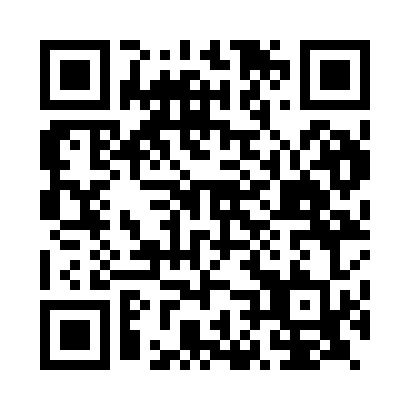 Prayer times for Puebla, MexicoSat 1 Jun 2024 - Sun 30 Jun 2024High Latitude Method: NonePrayer Calculation Method: Muslim World LeagueAsar Calculation Method: ShafiPrayer times provided by https://www.salahtimes.comDateDayFajrSunriseDhuhrAsrMaghribIsha1Sat4:325:5512:313:507:078:242Sun4:325:5512:313:517:078:253Mon4:325:5512:313:517:088:254Tue4:325:5412:313:517:088:265Wed4:325:5412:313:527:098:266Thu4:325:5412:323:527:098:277Fri4:325:5512:323:537:098:278Sat4:325:5512:323:537:108:279Sun4:325:5512:323:547:108:2810Mon4:325:5512:323:547:108:2811Tue4:325:5512:333:547:118:2812Wed4:325:5512:333:557:118:2913Thu4:325:5512:333:557:118:2914Fri4:325:5512:333:557:118:2915Sat4:325:5512:333:567:128:3016Sun4:325:5512:343:567:128:3017Mon4:325:5612:343:567:128:3018Tue4:335:5612:343:567:128:3119Wed4:335:5612:343:577:138:3120Thu4:335:5612:353:577:138:3121Fri4:335:5612:353:577:138:3122Sat4:335:5712:353:577:138:3123Sun4:345:5712:353:577:148:3224Mon4:345:5712:353:587:148:3225Tue4:345:5712:363:587:148:3226Wed4:355:5812:363:587:148:3227Thu4:355:5812:363:587:148:3228Fri4:355:5812:363:587:148:3229Sat4:365:5912:363:587:148:3230Sun4:365:5912:373:587:148:32